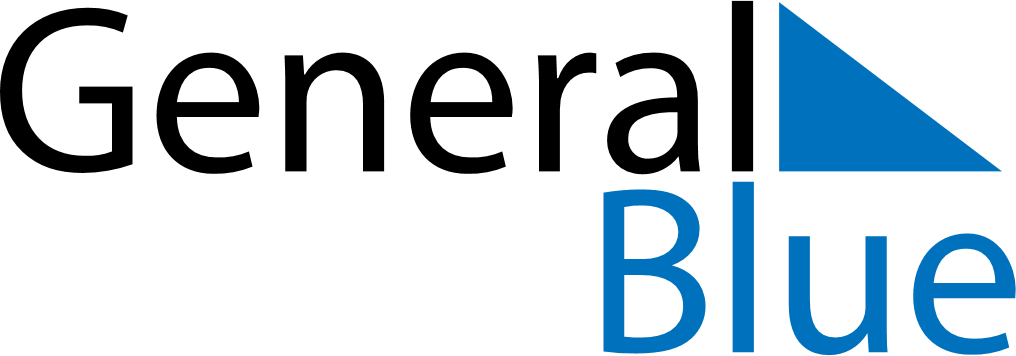 March 2024March 2024March 2024March 2024March 2024March 2024March 2024Juva, South Savo, FinlandJuva, South Savo, FinlandJuva, South Savo, FinlandJuva, South Savo, FinlandJuva, South Savo, FinlandJuva, South Savo, FinlandJuva, South Savo, FinlandSundayMondayMondayTuesdayWednesdayThursdayFridaySaturday12Sunrise: 7:10 AMSunset: 5:31 PMDaylight: 10 hours and 20 minutes.Sunrise: 7:07 AMSunset: 5:34 PMDaylight: 10 hours and 26 minutes.34456789Sunrise: 7:04 AMSunset: 5:36 PMDaylight: 10 hours and 32 minutes.Sunrise: 7:01 AMSunset: 5:39 PMDaylight: 10 hours and 38 minutes.Sunrise: 7:01 AMSunset: 5:39 PMDaylight: 10 hours and 38 minutes.Sunrise: 6:57 AMSunset: 5:42 PMDaylight: 10 hours and 44 minutes.Sunrise: 6:54 AMSunset: 5:45 PMDaylight: 10 hours and 50 minutes.Sunrise: 6:51 AMSunset: 5:47 PMDaylight: 10 hours and 56 minutes.Sunrise: 6:48 AMSunset: 5:50 PMDaylight: 11 hours and 2 minutes.Sunrise: 6:45 AMSunset: 5:53 PMDaylight: 11 hours and 8 minutes.1011111213141516Sunrise: 6:41 AMSunset: 5:55 PMDaylight: 11 hours and 14 minutes.Sunrise: 6:38 AMSunset: 5:58 PMDaylight: 11 hours and 20 minutes.Sunrise: 6:38 AMSunset: 5:58 PMDaylight: 11 hours and 20 minutes.Sunrise: 6:35 AMSunset: 6:01 PMDaylight: 11 hours and 25 minutes.Sunrise: 6:32 AMSunset: 6:03 PMDaylight: 11 hours and 31 minutes.Sunrise: 6:28 AMSunset: 6:06 PMDaylight: 11 hours and 37 minutes.Sunrise: 6:25 AMSunset: 6:09 PMDaylight: 11 hours and 43 minutes.Sunrise: 6:22 AMSunset: 6:12 PMDaylight: 11 hours and 49 minutes.1718181920212223Sunrise: 6:19 AMSunset: 6:14 PMDaylight: 11 hours and 55 minutes.Sunrise: 6:15 AMSunset: 6:17 PMDaylight: 12 hours and 1 minute.Sunrise: 6:15 AMSunset: 6:17 PMDaylight: 12 hours and 1 minute.Sunrise: 6:12 AMSunset: 6:20 PMDaylight: 12 hours and 7 minutes.Sunrise: 6:09 AMSunset: 6:22 PMDaylight: 12 hours and 13 minutes.Sunrise: 6:06 AMSunset: 6:25 PMDaylight: 12 hours and 19 minutes.Sunrise: 6:02 AMSunset: 6:28 PMDaylight: 12 hours and 25 minutes.Sunrise: 5:59 AMSunset: 6:30 PMDaylight: 12 hours and 31 minutes.2425252627282930Sunrise: 5:56 AMSunset: 6:33 PMDaylight: 12 hours and 37 minutes.Sunrise: 5:53 AMSunset: 6:36 PMDaylight: 12 hours and 43 minutes.Sunrise: 5:53 AMSunset: 6:36 PMDaylight: 12 hours and 43 minutes.Sunrise: 5:49 AMSunset: 6:38 PMDaylight: 12 hours and 48 minutes.Sunrise: 5:46 AMSunset: 6:41 PMDaylight: 12 hours and 54 minutes.Sunrise: 5:43 AMSunset: 6:44 PMDaylight: 13 hours and 0 minutes.Sunrise: 5:39 AMSunset: 6:46 PMDaylight: 13 hours and 6 minutes.Sunrise: 5:36 AMSunset: 6:49 PMDaylight: 13 hours and 12 minutes.31Sunrise: 6:33 AMSunset: 7:52 PMDaylight: 13 hours and 18 minutes.